Jamboree Heights State School	35 Beanland Street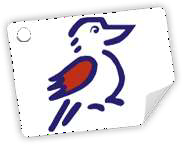 Jamboree HeightsParents & Citizen’s Association	QLD, 4074Minutes for AGM Meeting on Monday 20 Mar 2023Date:20 Mar 2023Location:JHSS StaffroomTime:6:30pmChair:President – Jade LewisMinute Taker:Secretary – Cindy BerridgePresent:Jade Lewis, Cindy Berridge, Lyndel Ivory-Lisle, Jean Gibs, Grant Axman-Friend, Louise Bryant, Sean Bryant, Rebecca Dove, Jodie McMillan, Nathan Merry, Nia Thomas, Jane Johnson, Razia Musa, Aaron Middleton, Lauren Cawcutt, Ben Worthing, Amy WoolmerJade Lewis, Cindy Berridge, Lyndel Ivory-Lisle, Jean Gibs, Grant Axman-Friend, Louise Bryant, Sean Bryant, Rebecca Dove, Jodie McMillan, Nathan Merry, Nia Thomas, Jane Johnson, Razia Musa, Aaron Middleton, Lauren Cawcutt, Ben Worthing, Amy WoolmerJade Lewis, Cindy Berridge, Lyndel Ivory-Lisle, Jean Gibs, Grant Axman-Friend, Louise Bryant, Sean Bryant, Rebecca Dove, Jodie McMillan, Nathan Merry, Nia Thomas, Jane Johnson, Razia Musa, Aaron Middleton, Lauren Cawcutt, Ben Worthing, Amy WoolmerApologies:Kelly Wishart, Felicity Rasmussen, Wendy BrowneKelly Wishart, Felicity Rasmussen, Wendy BrowneKelly Wishart, Felicity Rasmussen, Wendy BrowneItem/MotionBusinessMeeting OpenedJade Lewis opened the meeting at 6.31pm3Acceptance of the previous minutes3.1Motion 1That the minutes as circulated as a true and correct record of the previous meeting be acceptedMOVED: David Gunsberg  SECONDED:  Nia Thomas3.2Amendments from the previous minutesNil4Business arriving out of the minutes of the previous meetingNil5Receipt and adoption of the Association’s audited annual financial statements and Treasurers report (including all relevant sub-committees audited financial statements)5.1MOTION 2 -: That the Treasurers report be adoptedMOVED: Nathan Merry	SECONDED: David Gunsberg6Receipt and adoption of the Presidents annual report6.1MOTION 3 -: That the Presidents report be adoptedMOVED: David Gunsberg	SECONDED: Aaron Middleton7Receipt of applications for membership (including renewal of existing memberships and new memberships)8Election of Officers / Executive CommitteePresident – Jade LewisVice President – David Gunsberg & Kelly WishartSecretary – Cindy BerridgeTreasurer- Jasmine Angel9Bank signatories for newly elected officers9.1MOTION 4 -: That the bank signatories will be unchangedMOVED: David Gunsberg	SECONDED: Aaron Middleton10Confirmation of the continuing subcommittees of the Association (including appointment of members of subcommittees)Sports CommitteePerforming Arts CommitteeSustainability Committee10.1MOTION 5 -: That all subcommittees continue in 2023MOVED: David Gunsberg	SECONDED: Nia Thomas11Appointment of the Association’s Auditor11.1MOTION 6 -: That the Auditor of Peter Price & Associates be appointedMOVED: David Gunsberg	SECONDED:  Razia Musa12Adoption of the Student Protection Risk Management Strategy12.1MOTION 7 -: That the Student Protection Risk Management Strategy be adoptedMOVED: David Gunsberg	SECONDED: Bec Dove13Adoption of the 2023 P&C Constitution13.1MOTION 8 -: That the 2023 P&C Constitution be adoptedMOVED: David Gunsberg	SECONDED: Jasmine Angel14GENERAL BUSINESS14.1Appointment of the Association’s Bookkeeper14.1.1MOTION 9 -: That Westmere Accounting be appointed as the Association’s BookkeeperMOVED: David Gunsberg	SECONDED:  Jodi McMillan14.2Principal’s AGM ReportReport attached14.2.1MOTION 10 -: That the Principals report be adoptedMOVED: Nathan Merry	SECONDED:  Lyndell Ivory-Lisle14.4Performing ArtsReport attached14.4.1MOTION 5 -: That the Performing Arts Committee report be adoptedMOVED: Jodi McMillan	SECONDED: Nia Thomas14.5SportsReport attached14.5.1MOTION 6 -: That the Sports Committee report be adoptedMOVED: David Gunsberg	SECONDED: Lyndell Ivory-Lisle14.6Sustainability CommitteeReport attached14.6.1MOTION 10 -: That the Sustainability Committee report be adoptedMOVED: Nathan Merry   	SECONDED: Jodi McMillan14.7OSHCReport attached14.7.1MOTION 7 -: That the OSHC report be adoptedMOVED: Nia Thomas	SECONDED: Sean Bryant14.8TuckshopReport attached14.8.1MOTION 8 -: That the Tuckshop report be adoptedMOVED: Nia Thomas	SECONDED: Jasmine Angel14.9UniformReport attached14.9.1MOTION 9 -: That the Uniform shop report be adoptedMOVED:  Sean Bryant	SECONDED: David Gunsberg15Motions on Notice16Meeting Closed:Jade Lewis closed the meeting at 6:54pm